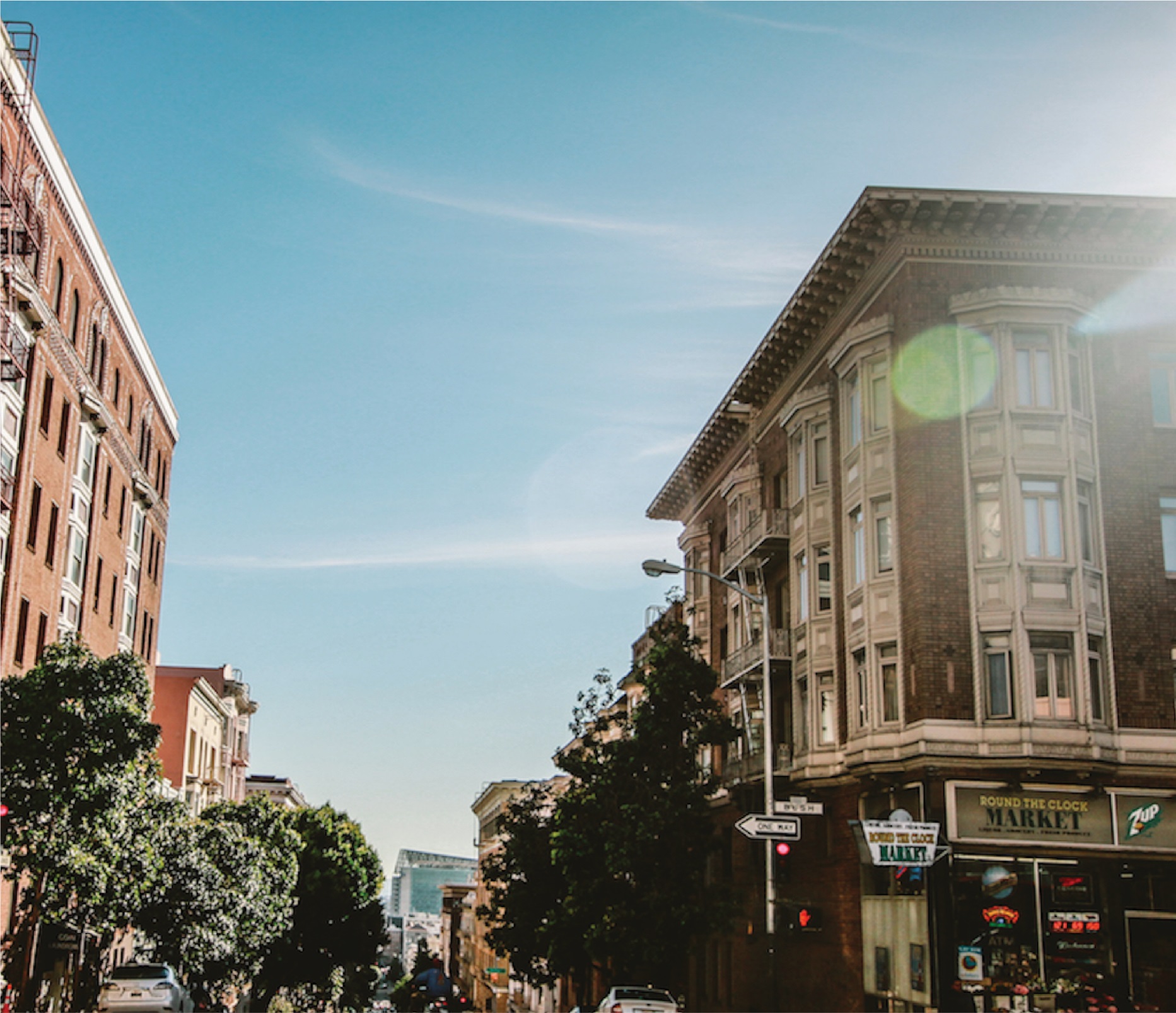 INTRODUCCIÓNAquí figura la intención y sentido del documento, es decir, en qué consiste el informe y cuál es su propósito. Además de la indicación del profesional, es decir, la institución o colectivo que ha realizado la evaluación y emite el informe. RESUMENSe resuma brevemente el contenido del informe y se especifiquen los apartados y subapartados en que se organiza el informe. DESCRIPCIÓN DEL PROGRAMASe expone toda la información relevante en torno a este. Por ejemplo,  si se trata de un programa, habrá que escribir una breve historia, sus objetivos, sus características, actividades principales, recursos, institución encargada, apoyo económico, etc. DESCRIPCIÓN DEL ESTUDIO EVALUATIVOImplica hablar del proceso de evaluación desarrollado, haciendo referencia a los contenidos de la evaluación, sus fases, los indicadores utilizados, el método y los procedimientos de recogida de información y de análisis de la misma, etc. PRESENTACIÓN DE LOS RESULTADOSDebe procurarse que dicha presentación sea clara, recurriendo a herramientas como tablas, gráficas, mapas conceptuales, etc. En definitiva, a todo aquello que facilite que la información sea fácilmente legible. DISCUSIÓN DE RESULTADOSNo se pueden solo describir los resultados, también deben aparecer comparados con las referencias que se usen en la evaluación (necesidades, metas del programa, etc.) y emitir la oportuna valoración. CONCLUSIONES Y RECOMENDACIONESConstituye la toma de decisiones posterior a la valoración. Es decir, la valoración realizada en el paso anterior debe llevar a tomar decisiones que se encaminan a plantear mejoras y/o  acciones  futuras.Creado por: 